	Ansökan om medlemskap i 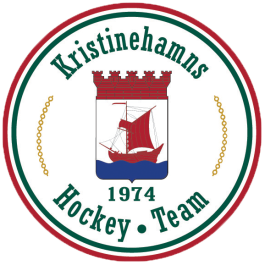 Kristinehamns Hockey TeamJag får mitt medlemsbevis av kansli/lagledare/annan:Namn på den som ger mig mitt medlemsbevis:Jag vill att mitt medlemsbevis skickas till mig med posten:Priset för ett fullvärdigt medlemskap är 150 kr/år.Betalas in till KHT:s bankgiro 306 – 0852 märk med namn och personnr.Medlemsansökan lämnas till lagledare, alternativt kansliet eller KHT’s brevlåda uppe på Björkvallen.FörnamnEfternamnAdressPersonnummerE-mailMobil